Министерство  образования и молодежной политики Свердловской областигосударственное бюджетное общеобразовательное учреждение  Свердловской области«Байкаловская  школа-интернат, реализующая адаптированные основные общеобразовательные программы»ул. Советская,  7, с. Байкалово, 623870Байкаловский район, Свердловской областител. (факс) (34362) 2-02-74, bsi.06@inbox.ruИНН 6638002183    «Наличие призовых мест по результатам участия обучающихся (воспитанников) учреждения в международных, всероссийских и межрегиональных олимпиадах, конкурсах (за исключением Всероссийской олимпиады школьников, чемпионатов профессионального мастерства «Молодые профессионалы» и «Абилимпикс» )ПОЯСНИТЕЛЬНАЯ ЗАПИСКА                                    Директор                                                                                             Н.В.ВоробьеваЗначение показателяКоличество балловда8МесяцМесяцНазвание мероприятия,Уровень проведения, место проведения Класс, результат участияЯнварь Январь Всероссийский детский творческий конкурс «День снеговика»Всероссийский, Высшая Школа Делового Администрирования г.Екатеринбург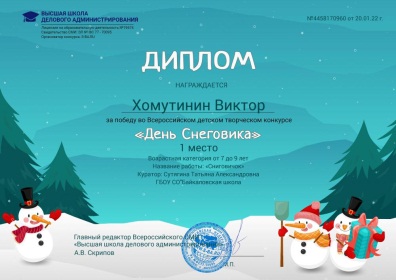  1кл. 1место -2чел 4кл. 2 место- 4чел 4кл. 1 место-2чел 7кл. 1 место -2чел  9кл. 1место-1челЯнварь Январь Всероссийский детский творческий конкурс «Зимние забавы»Всероссийский,Высшая Школа Делового Администрирования г. Екатеринбург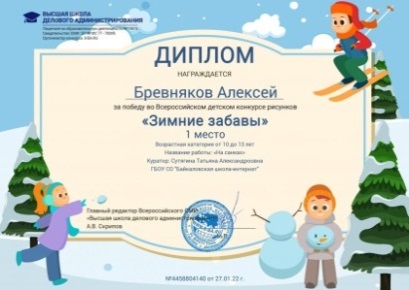 1кл. 1место-4чел7кл 2 место-2чел7кл. 1 место-3чел 9кл. 1местоЯнварь Январь Всероссийский детский творческий конкурс «Лего Бум»Всероссийский,Высшая Школа Делового Администрирования г. Екатеринбург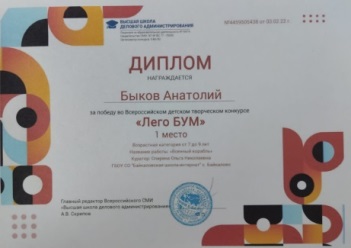  1 кл.1место 4кл. 2место 4кл. 1место- 2чел. 7кл 1 место-6чел 7кл. 2 место-4челЯнварь Январь Всероссийский детский  конкурс  рисунков «Галерея Пушкинских героев»Всероссийский,Высшая Школа Делового Администрирования г. Екатеринбург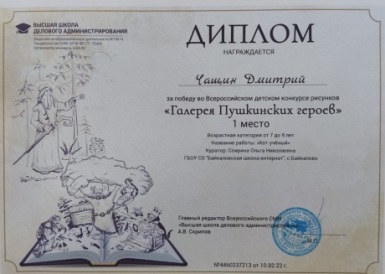 1кл 2место1 кл.1место-3чел7кл. 1 место-2чел 9кл. 2местоЯнварь Январь Всероссийский детский творческий конкурс «23 февраля –  День Защитника Отечества»Всероссийский,Высшая Школа Делового Администрирования г. Екатеринбург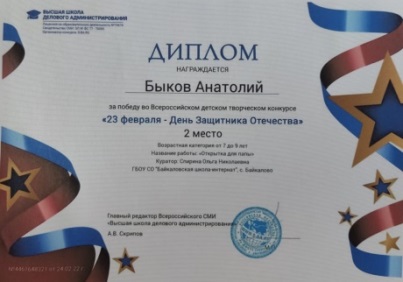 1кл. 2место-2чел4кл. 1место-2чел4кл. 2 место-2чел. 7кл 2 место-4чел. 7кл. 1 место-3челЯнварь Январь Всероссийский детский конкурс рисунков «Обитатели рек, морей и океанов»Всероссийский,Высшая Школа Делового Администрирования г. Екатеринбург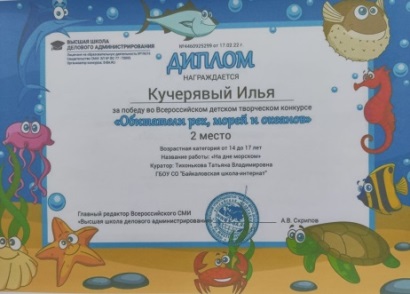 7кл. 1 место7кл. 2место-2чел Международный фестиваль-конкурс «Призвание»Международный, Международный арт-центр «Наследие» творческое объединение «Премьера»           г. Санкт-Петербург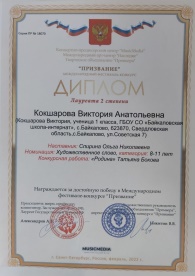 1кл.2местоВсероссийский творческий конкурс «Защитник  Отечества - звание гордое» Всероссийский творческий конкурс «Защитник  Отечества - звание гордое» Всероссийскийг. Набережные Челны5кл.- 2 участника8кл.- 1 участникМарт Март Всероссийский детский творческий конкурс «Весенний перезвон»Всероссийский,Высшая Школа Делового Администрирования г. Екатеринбург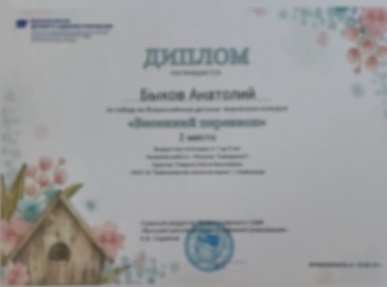 1 кл.2место-3чел4кл. 1 место-2чел 4кл. 2 местоМарт Март Международный творческий конкурс «Весенний праздник – 8 марта»Всероссийский Высшая Школа Делового Администрирования г. Екатеринбург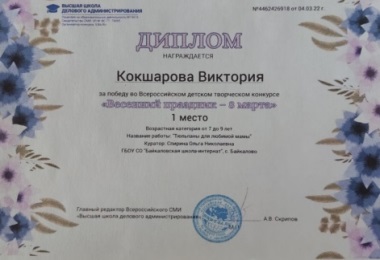 1кл 2место1кл.1место-3чел.7кл. 1 место-2чел 9кл. 2 место 9кл. 1местоМарт Март Всероссийский детский творческий конкурс «Мир фантастических животных»Всероссийский,Высшая Школа Делового Администрирования г. Екатеринбург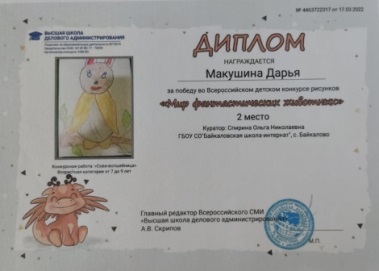 1кл. 2 место-4чел 4кл. 2 место-3чел 4кл. 1 место 7кл. 1 место-2чел 7кл. 2место-5чел  9кл. 2 мстоВсероссийский конкурс детских комиксов «Мой любимый питомец»Всероссийский,Высшая Школа Делового Администрирования г. Екатеринбург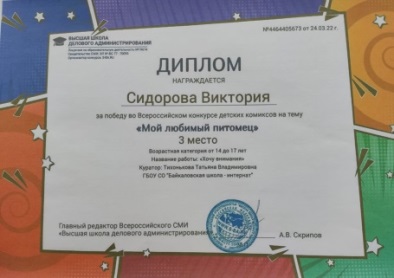  7кл. 3местоАпрель Апрель Всероссийский детский творческий конкурс «День Земли»Всероссийский,Высшая Школа Делового Администрирования г. Екатеринбург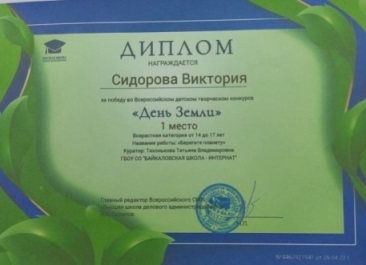 7кл. 1место-4чел 7кл. 2место-2челАпрель Апрель Всероссийский творческий конкурс «В мире птиц»Всероссийский,Высшая Школа Делового Администрирования г. Екатеринбург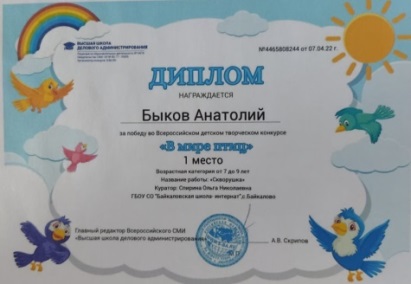 1кл. 1место-3чел1кл. 2место-2 чел 2кл. 1место-2чел 2кл. 2 место-5чел 4кл. 1место 7кл. 1место-5чел.7кл. 2место-3челАпрель Апрель Всероссийский творческий конкурс «Просто Космос»Всероссийский,Высшая Школа Делового Администрирования г. Екатеринбург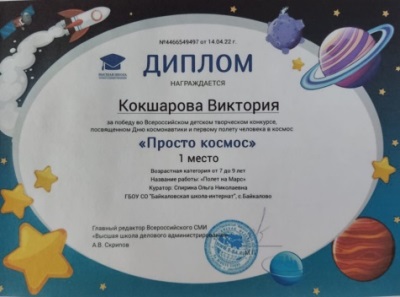 1кл. 1мето-3чел1кл. 2место-2чел 2кл.1место-3чел 3кл. 1место-5чел 7кл. 1место-5чел7кл. 2место-2челВсероссийский творческий конкурс рисунков «Любимый мультгерой» Всероссийский,Высшая Школа Делового Администрирования г. Екатеринбург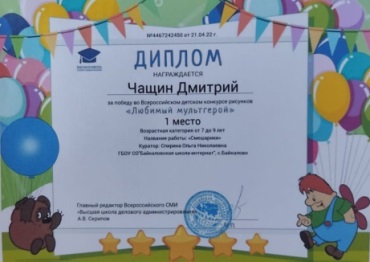  1кл. 1место-3чел 1кл. 2 место  4кл.место 7кл. 2место7кл. 1место-2челМай Май Всероссийский детский творческий конкурс «Сквозь года…»Всероссийский,Высшая Школа Делового Администрирования г. Екатеринбург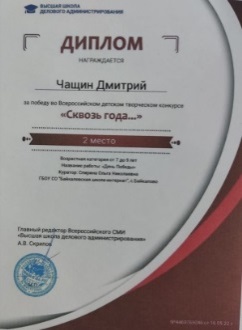  1кл. 2место-2чел 7кл. 1место-3чел 7кл. 2местоСентябрь Сентябрь Всероссийский детский конкурс рисунков «Путешествие в страну Знаний»Всероссийский,Высшая Школа Делового Администрирования г. Екатеринбург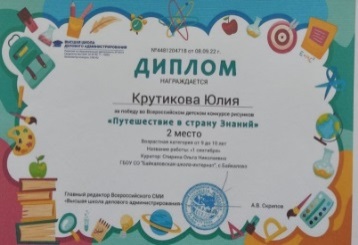 2 кл.2место-3чел 4кл. 1место-3чел4кл. 2местоСентябрь Сентябрь Всероссийский детский творческий конкурс «С любовью в сердце!»Всероссийский,Высшая Школа Делового Администрирования г. Екатеринбург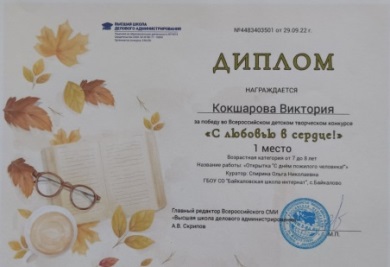 2кл.2место 2кл.1место-2чел.  8кл 1место-2чел 8кл 3мстоСентябрь Сентябрь Всероссийский детский конкурс рисунков «Я мечтаю»Всероссийский,Высшая Школа Делового Администрирования г. Екатеринбург 8кл 1место8кл 2местоСентябрь Сентябрь Всероссийский детский творческий конкурс «Фантазии осени»Всероссийский,Высшая Школа Делового Администрирования г. Екатеринбург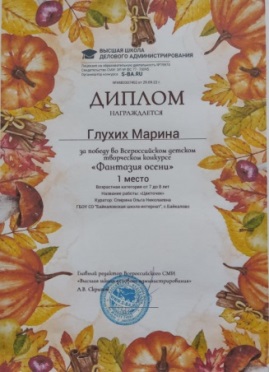 2кл.1место-3чел2кл.2место.6кл 1место-3чел4кл. 1место4кл. 2место8кл 1место-4чел 8кл 2 местоСентябрь Сентябрь Всероссийский детский творческий конкурс «Волшебное лукошко»Всероссийский,Высшая Школа Делового Администрирования г. Екатеринбург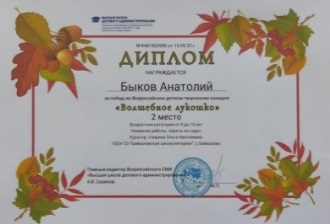  2кл.2место.4кл. 2место-2чел 4кл. 1местоОктябрь Октябрь Всероссийский детский творческий конкурс «Подари улыбку папе»»Всероссийский,Высшая Школа Делового Администрирования г. Екатеринбург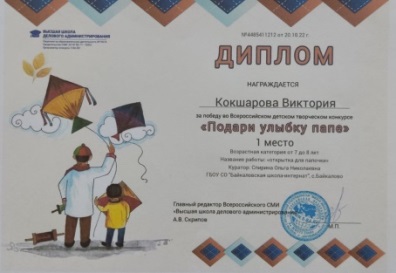 2кл.1место-3чел 6кл 1место-2чел5кл 1место8кл 2место-3чел.8кл 3место-2чел8кл 1местоОктябрь Октябрь Всероссийский детский творческий конкурс «Осенний день календаря!»Всероссийский,Высшая Школа Делового Администрирования г. Екатеринбург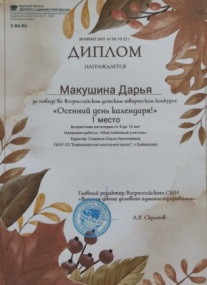 2кл.1место-2чел8кл 3место- 8кл 2место-2чел8кл 1место-3челВсероссийский детский конкурс рисунков «По страницам Красной книги»Всероссийский,Высшая Школа Делового Администрирования г. Екатеринбург 8кл 1место-2чел 8кл 3местоВсероссийский детский конкурс рисунков «Палитра красок» ОЦ «IT-перемена» г Курган 8кл 1место 8кл 2место-2челВсероссийский детский творческий конкурс «Пластилиновые чудеса»Всероссийский,Высшая Школа Делового Администрирования г. Екатеринбург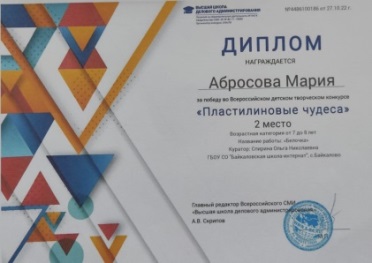 2кл 2место2кл.1место 6кл 1место-4чел 5кл.1место3кл.1место-2чел3кл.2место8кл 2место-3чел8кл 3место 8кл 1место-2челВсероссийский детский творческий конкурс «Пернатые непоседы»Всероссийский,Высшая Школа Делового Администрирования г. Екатеринбург 6кл 1место-3челВсероссийский детский конкурс рисунков «Я и спорт»ОЦ «IT-перемена» г Курган8кл 1место-2челНоябрьНоябрьВсероссийский детский творческий конкурс «Дед Мороз-красный нос!»»Всероссийский,Высшая Школа Делового Администрирования г. Екатеринбург2кл.2место-2чел2кл.1место-2чел8кл 1место 8кл 2место-2челВсероссийский детский конкурс рисунков «Кто как зимует»Всероссийский,Высшая Школа Делового Администрирования г. Екатеринбург8кл 1место-3чел 8кл 2местоВсероссийский детский творческий конкурс «Искусство оригами»Всероссийский,Высшая Школа Делового Администрирования г. Екатеринбург6кл 1место-2чел6кл 2место5кл 1место3 кл.1место3кл.2место8кл 2место-4чел8кл 1местоМеждународный творческий конкурс  «Путешествие по страницам русских сказок»ВОП «ИКТ педагогам» г. Волгоград8кл 2местоДекабрьДекабрьВсероссийский детский творческий конкурс «Мамино тепло»Всероссийский,Высшая Школа Делового Администрирования г. Екатеринбург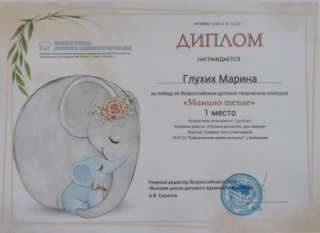 2кл.1место-2чел.2кл.1место-3чел.1кл. 1место-2чел3кл.1место-4чел.8кл 2место-2чел 8кл 3место- 8кл 1место-2челВсероссийский детский творческий конкурс «Зима в окно стучится»Всероссийский,Высшая Школа Делового Администрирования г. Екатеринбург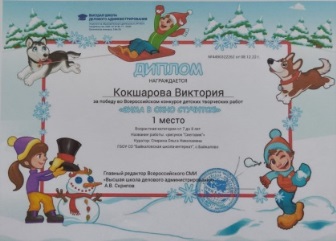 2кл.1место-2чел 2кл 2место-. 5кл 1место-2чел3кл 1место8кл 1место-2чел  8кл 2местоВсероссийский детский творческий конкурс «Мой любимый медведь»Всероссийский,Высшая Школа Делового Администрирования г. Екатеринбург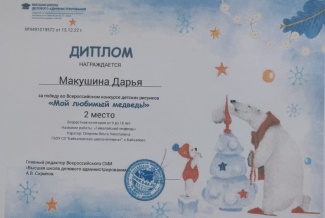  2кл.1место,2кл.2м3кл 1м, 3кл 2м 5кл 1м 8кл 3м 8кл 2м-4челВсероссийский детский творческий конкурс «Зимний спорт!»Всероссийский,Высшая Школа Делового Администрирования г. Екатеринбург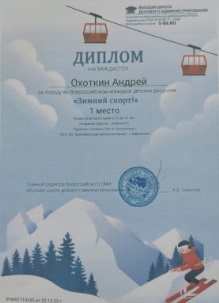  2кл.1место-3чел. 8кл 3м 8кл 2м 8кл1м
Всероссийский детский творческий конкурс         « Новогодняя мастерская»Всероссийский,Высшая Школа Делового Администрирования г. Екатеринбург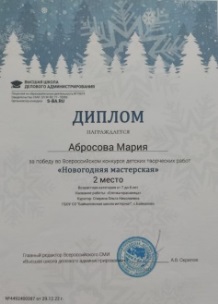 2кл.1м-2чел.2кл.2м.. 1кл. 2м,1кл. 1м 3кл. 1место-2чел 8кл 1место-2чел8кл 2мВсероссийская специальная предметная олимпиада для детей с ОВЗ по географииТГПУ Школьная академия «Успех» г Томск 8кл 3место-2челВсероссийский детский творческий конкурс «Время чудес»Всероссийский,Высшая Школа Делового Администрирования г. Екатеринбург 8кл 1место-2чел 8кл 2мВсероссийский детский творческий конкурс «Волшебная снежинка»ОЦ «IT-перемена» г Курган 8кл 2место-2чел